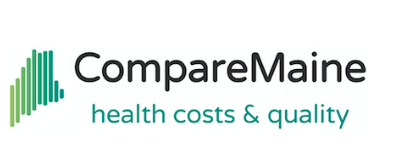 Brought to you by the Maine Health Data OrganizationThe release of CompareMaine 2.0 reflects updates to the listing of procedures that we are able to report on.  We added the following procedures:We removed the following procedures:New Procedure TypeCPTDescriptionDiagnostic Procedures45378Colonoscopy without biopsy for encounter for preventative health servicesDiagnostic Procedures45380Colonoscopy with biopsy for noncancerous growthLaboratory Services81001Manual urinalysis test with examination using microscopeLaboratory Services82306Vitamin D-3 levelLaboratory Services82565Blood creatinine levelLaboratory Services83550Iron binding capacityLaboratory Services86618Analysis for Lyme disease bacteria (blood test)Laboratory Services87077Bacterial culture for aerobic isolatesLaboratory Services87186Evaluation of antimicrobial drug (antibiotic, antifungal, antiviral)Laboratory Services87205Special stain for microorganismLaboratory Services87624Infectious agent detection of HPV, high risk typesLaboratory Services87880Strep test (Streptococcus, group A)Mental and Behavioral Health Services90839Psychotherapy for crisis, the first 60 minutesMental and Behavioral Health Services90840Psychotherapy for crisis, each additional 30 minutesMental and Behavioral Health Services96152Health and behavior intervention for one person for 15 minute sessionMental and Behavioral Health Services96154Health and behavior intervention for a family and patient for 15 minute sessionObstetric/Gynecological Procedures 88142Pap test (Pap smear)Office Visits97598Remove tissue from wounds (debridement, open wound each additional 20 square centimeters)Office Visits97602Remove tissue from wounds (non-selective debridement without anesthesia)Office Visits97606Negative or vacuum pressure wound therapy (total wound(s) surface area greater than 50 square centimeters)Physical and Occupational Therapy97004Occupational therapy re-evaluationPhysical and Occupational Therapy97016Application of blood vessel compression or decompression device to 1 or more areasPhysical and Occupational Therapy97750Physical performance test or measurement with reportRadiology and Imaging72010X-ray of entire spineRadiology and Imaging72192CT scan of pelvisRadiology and Imaging72192CT scan of pelvisRadiology and Imaging72195MRI scan of pelvisRadiology and Imaging72195MRI scan of pelvisRadiology and Imaging76642Ultrasound of single breastRadiology and ImagingG0202Digital screening mammogram of both breastsRadiology and ImagingG0204Digital diagnostic mammogram of both breastsRadiology and ImagingG0206Digital diagnostic mammogram of one breastRemoved Procedure TypeCPT DescriptionReason for RemovalLaboratory Services 83925Blood test for opiates (drug)Code deleted by AMA 1/1/2015 and replaced by separate codes for each opioid. We hope to have enough data to report during the next data update.Laboratory Services 87621HPV test (human papillomavirus)Code deleted by AMA 1/1/2015. Replaced for 2.0 with 87624 High Risk HPV test. Mental and Behavioral Health Services 90833Psychotherapy with patient, or with patient and family member, with evaluation and case managementCode dropped based on stakeholder recommendation. Cost varies greatly depending on what type of provider does the E&M (social worker, psychologist, psychiatrist) and claims do not indicate provider typeMental and Behavioral Health Services90836Psychotherapy with patient, or with patient and family member, with evaluation and case management, lasting 45 minutesCode dropped based on stakeholder recommendation. Cost varies greatly depending on what type of provider does the E&M (social worker, psychologist, psychiatrist) and claims do not indicate provider typeRadiology and Imaging  76645Ultrasound of breastCode deleted by AMA 1/1/2015. Replaced with 76642 Ultrasound of single breast.